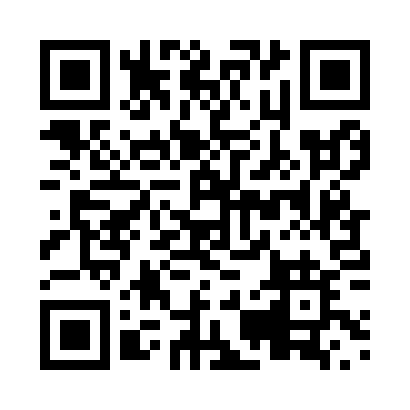 Prayer times for Burk's Falls, Ontario, CanadaWed 1 May 2024 - Fri 31 May 2024High Latitude Method: Angle Based RulePrayer Calculation Method: Islamic Society of North AmericaAsar Calculation Method: HanafiPrayer times provided by https://www.salahtimes.comDateDayFajrSunriseDhuhrAsrMaghribIsha1Wed4:296:051:156:168:2510:022Thu4:266:031:156:178:2710:043Fri4:246:021:146:178:2810:054Sat4:226:001:146:188:2910:075Sun4:205:591:146:198:3010:096Mon4:185:571:146:208:3210:117Tue4:175:561:146:208:3310:138Wed4:155:551:146:218:3410:159Thu4:135:531:146:228:3510:1610Fri4:115:521:146:228:3710:1811Sat4:095:511:146:238:3810:2012Sun4:075:491:146:248:3910:2213Mon4:055:481:146:258:4010:2414Tue4:035:471:146:258:4110:2615Wed4:025:461:146:268:4310:2716Thu4:005:451:146:278:4410:2917Fri3:585:441:146:278:4510:3118Sat3:565:431:146:288:4610:3319Sun3:555:421:146:298:4710:3420Mon3:535:411:146:298:4810:3621Tue3:525:401:146:308:4910:3822Wed3:505:391:146:318:5010:3923Thu3:495:381:146:318:5110:4124Fri3:475:371:156:328:5310:4325Sat3:465:361:156:328:5410:4426Sun3:445:351:156:338:5510:4627Mon3:435:351:156:348:5610:4828Tue3:425:341:156:348:5610:4929Wed3:405:331:156:358:5710:5130Thu3:395:331:156:358:5810:5231Fri3:385:321:156:368:5910:54